Муниципальное общеобразовательное учреждение средняя общеобразовательная школа № 4г. Боготола Красноярского краяРабочая программа курса внеурочной деятельности«Формирование функциональной грамотности»компонент: читательская грамотностьдля обучающихся 1 «Б» классана 2022-2023 учебный годСоставитель: Хитрунова Любовь Леонидовна,Учитель первой квалификационной категорииПояснительная записка.Программа курса внеурочной деятельности для 1 - 4 классов «Функциональная грамотность» разработана в соответствии с требованиями Федерального государственного образовательного стандарта начального общего образования, требования к основной образовательной программе начального общего образования. Программа  «Функциональная грамотность» составлена на основе авторского курса программы ««Формирование функциональной грамотности» компонент: читательская грамотность» для 1-4 классов (авторы-составители М.В. Буряк, С.А. Шейкина). Программа «Функциональная грамотность» учитывает возрастные, общеучебные и психологические особенности младшего школьника. Цель программы: создание условий для развития функциональной грамотности. Программа разбита на  1  блок : «Читательская грамотность» .    Целью изучения блока «Читательская грамотность» является развитие способности учащихся к осмыслению письменных текстов и рефлексией на них, использования их содержания для достижения собственных целей, развития знаний и возможностей для активного участия в жизни общества. Оценивается не техника чтения и буквальное понимание текста, а понимание и рефлексия на текст, использование прочитанного для осуществления жизненных целей.   проблем, которые могут быть исследованы и решены с помощью научных методов, для получения выводов, основанных на наблюдениях и экспериментах. Эти выводы необходимы для понимания окружающего мира, тех изменений, которые вносит в него деятельность человека, и для принятия соответствующих решений. Программа курса внеурочной деятельности «Функциональная грамотность» рассчитана на  3 3 час а  и предполагает проведение 1 занятия в неделю. Срок реализации  1 год   . Формы организации занятий:Предметные недели;Библиотечные уроки;Деловые беседы;Участие в научно-исследовательских дискуссиях;Практические упражненияУчебный процесс учащихся с ограниченными возможностями здоровья осуществляется на основе адаптированных общеобразовательных программ начального общего образования при одновременном сохранении коррекционной направленности педагогического процесса, которая реализуется через допустимые изменения в структурировании содержания, специфические методы, приемы работы.ПЛАНИРУЕМЫЕ РЕЗУЛЬТАТЫ ОСВОЕНИЯ КУРСАПрограмма обеспечивает достижение следующих личностных, метапредметных результатов.Личностные результаты изучения курса: -  осознавать личную ответственность за свои поступки;- уметь сотрудничать со взрослыми и сверстниками в различных ситуациях.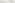 Метапредметные результаты изучения курса:Познавательные:- осваивать способы решения проблем творческого и поискового характера: работа над проектами и исследованиями;- использовать различные способы поиска, сбора, обработки, анализа и представления информации; - овладевать логическими действиями сравнения, обобщения, классификации, установления аналогий и причинно-следственных связей, построений рассуждений, отнесения к известным понятиям;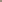  ;- ориентироваться в своей системе знаний: отличать новое от уже известного; - делать предварительный отбор источников информации: ориентироваться в потоке информации; - добывать новые знания: находить ответы на вопросы, используя учебные пособия, свой жизненный опыт и информацию, полученную от окружающих; - перерабатывать полученную информацию: сравнивать и группировать объекты;- преобразовывать информацию из одной формы в другую.Регулятивные:- проявлять познавательную и творческую инициативу; - принимать и сохранять учебную цель и задачу, планировать ее реализацию, в том числе во внутреннем плане;- контролировать и оценивать свои действия, вносить соответствующие коррективы в их выполнение;- уметь отличать правильно выполненное задание от неверного;- оценивать правильность выполнения действий: самооценка и взаимооценка, знакомство с критериями оценивания.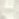 Коммуникативные:- адекватно передавать информацию, выражать свои мысли в соответствии с поставленными задачами и отображать предметное содержание и условия деятельности в речи;- слушать и понимать речь других; - совместно договариваться о правилах работы в группе; - доносить свою позицию до других: оформлять свою мысль в устной и письменной речи (на уровне одного предложения или небольшого текста); 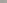 - учиться выполнять различные роли в группе (лидера, исполнителя, критика).Предметные результаты изучения блока «Читательская грамотность»:- способность понимать, использовать, оценивать тексты размышлять о них и заниматься чтением для того, чтобы достигать своих целей, расширять свои знания и возможности, участвовать в социальной жизни;- умение находить необходимую информацию в прочитанных текстах;-  умение задавать вопросы по содержанию прочитанных текстов; - умение составлять речевое высказывание в устной и письменной форме в соответствии с поставленной учебной задачей. , объяснить и предсказывать явления;- способность понимать роль математики в мире, высказывать обоснованные суждения и принимать решения, которые необходимы конструктивному, активному и размышляющему человеку. .ОЦЕНКА ДОСТИЖЕНИЯ ПЛАНИРУЕМЫХ РЕЗУЛЬТАТОВОбучение ведется на безотметочной основе.Для оценки эффективности занятий можно использовать следующие показатели: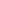 - степень помощи, которую оказывает учитель учащимся при выполнении заданий;- поведение детей на занятиях: живость, активность, заинтересованность обеспечивают положительные результаты;- результаты выполнения тестовых заданий и заданий из конкурса эрудитов, при выполнении которых выявляется, справляются ли ученики с ними самостоятельно;- косвенным показателем эффективности занятий может быть повышение качества успеваемости по   русскому языку, окружающему миру, литературному чтению и дрКалендарно-тематическое планирование (1 класс)«Рассмотрено»на заседании ШМО учителей__________Протокол №____1_от «__30__» ____августа_______ 2022«Согласовано»Заместитель директора по УВР___________ О.С. Николаева3 30 августа 2022г.   «Утверждаю»  Директор  МБОУ  СОШ № 4______________ А.В. Полежаева
Приказ № __ 220/1от 30 августа   2022№ п/пТема занятияВсего часовВ том числеВ том числеДата проведенияДата проведения№ п/пТема занятияВсего часовТеория Практика Планир.Факт.В. Бианки. Лис и мышонок.10,50,51.09Русская народная сказка. Мороз и заяц.10,50,58.09В. Сутеев. Живые грибы.10,50,515.09Г. Цыферов. Петушок и солнышко.10,50,522.09М. Пляцковский. Урок дружбы.10,50,529.09Грузинская сказка. Лев и заяц.10,50,56.10Русская народная сказка. Как лиса училась летать.10,50,513.10 Стихотворение В. Степанова "Что мы Родиной зовём"  10,50,520.10  Ненецкая сказка "Бурый и  Блый медведь" .10,50,527.10 .Экскурсия в библиотеку.10,50,510.11 Чувашская сказка "Почему зелёные ёлки с сосной.."10,50,517.11  Рассказ Сладкова "Рыцарь" 10,50,524.11 Научно-познавательный текст"Эхо".10,50,51.12 Готовимся выразительному чтению рассказа Г. Скребицкого Лесное"  эхо".10,50,58.12 .Рассказ В.Осеевой"Сторож" 10,50,515.12 Готовимся к чтению по ролям рассказаВ.Осеевой Сторож"10,50,522.12 Рассказ В .Осеевой"Навестила." 10,50,529.12 Рассказ Е.Пермяка "Кто"10,50,512.01 Готовимся  к постановке. рассказа Е Пермяка"Кто".10,50,519.01 Рассказ Драгунского"Англичанин Павля."10,50,526.01  Экскурсия в библиотеку.  10,50,52.02 Готовимся к постановке рассказа В.Драгунского"Англичанин Павля."10,50,59. 02  Готовимся к постановке рассказа В.Драгунского."АнгличанинПавля". 10,50,52.03 Готовимся к постановке рассказа В.Драгунского." Англичанин Павля."10,50,59.03  Рассказ  Л. Каминского" Как Петя лепился".10,50,516.03  Рассказ Л.Каминского"Как Петя ленился." 10,50,523.03  Готовимся к чтению по ролям рассказа Л.Каминского"Как Петя ленился."10,50,56.04 Научно- познавательный  текст В.Сивоглазова"Вечнозелёные  растения."10,50,513.04  Готовимся читать рассказ В.Сивоглазова.  10,50,520.04 Экскурсия  в городскую библиотеку.10,50,527.04 .Выразительное чтение      стихов о лете10,50,54.05 Промежуточная аттестация.  10,50,511.05 Готовимся читать выразительно стихи о лете.10,50,518.05Итого:3316,516,5